Голос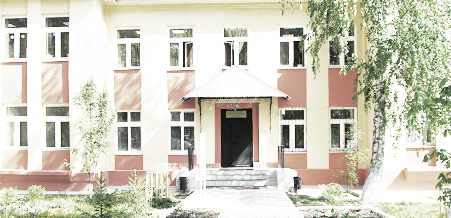 ДУБРАВЫПЕЧАТНОЕ СРЕДСТВО ИНФОРМАЦИИ АДМИНИСТРАЦИИ ГОРОДСКОГО ПОСЕЛЕНИЯ ПЕТРА ДУБРАВА муниципального района Волжский Самарской области   Среда  23 марта  2022 года                                                                         № 11 (235)                           ЗАКЛЮЧЕНИЕо результатах публичных слушаний в городском поселении Петра Дубравамуниципального района Волжский Самарской областипо проекту решения о предоставлении разрешения на условно разрешенный вид использования земельного участка1. Дата оформления заключения о результатах публичных слушаний – 18.03.2022г. 2. Наименование проекта, рассмотренного на публичных слушаниях городского поселения Петра Дубрава муниципального района Волжский Самарской области (далее – проекты):- «О предоставлении разрешения на условно разрешенный вид использования земельного участка с кадастровым номером 63:17:0302012:1528».Основание проведения публичных слушаний - Постановление Администрации городского поселения Петра Дубрава от «21» февраля 2022 года № 40 «О проведении публичных слушаний по проекту постановления о предоставлении разрешения на условно разрешенный вид использования земельного участка», опубликованное в газете «Голос Дубравы» № 6 (230)                            от  «22» декабря 2022 года. Дата проведения публичных слушаний – с 22 февраля 2022 года по 18 марта 2022 года.3. Реквизиты протокола публичных слушаний, на основании которого подготовлено заключение о результатах публичных слушаний – № б/н от 11.03.2022г.4. В публичных слушаниях приняли участие 3 (три) человека.5. Предложения и замечания по проекту постановления внес в протокол публичных слушаний Бибаев В.Ф.6. Обобщенные сведения, полученные при учете замечаний и предложений, выраженных участниками публичных слушаний и постоянно проживающими на территории, в пределах которой проводятся публичные слушания, и иными заинтересованными лицами по вопросам, вынесенным на публичные слушания:Глава городского поселения Петра Дубрава                                                муниципального района Волжский                                                                    Самарской области                                                                 В.А.Крашенинников№Содержание внесенных предложений и замечанийСодержание внесенных предложений и замечанийРекомендации организатора о целесообразности или нецелесообразности учета замечаний и предложений, поступивших на публичных слушанияхВыводыПредложения, поступившие от участников публичных слушаний и постоянно проживающих на территории, в пределах которой проводятся публичные слушанияПредложения, поступившие от участников публичных слушаний и постоянно проживающих на территории, в пределах которой проводятся публичные слушанияПредложения, поступившие от участников публичных слушаний и постоянно проживающих на территории, в пределах которой проводятся публичные слушанияПредложения, поступившие от участников публичных слушаний и постоянно проживающих на территории, в пределах которой проводятся публичные слушанияПредложения, поступившие от участников публичных слушаний и постоянно проживающих на территории, в пределах которой проводятся публичные слушания11Поддерживаю принятие проекта постановления «О предоставлении разрешения на условно разрешенный вид использования земельного участка»Рекомендуется учесть мнение, внесенное в рамках публичных слушаний.Принять проект постановления «О предоставлении разрешения на условно разрешенный вид использования земельного участка» представленный на публичные слушания.22Поддерживаю принятие проекта постановления «О предоставлении разрешения на условно разрешенный вид использования земельного участка»Рекомендуется учесть мнение, внесенное в рамках публичных слушаний.Принять проект постановления «О предоставлении разрешения на условно разрешенный вид использования земельного участка» представленный на публичные слушания.33Поддерживаю принятие проекта постановления «О предоставлении разрешения на условно разрешенный вид использования земельного участка»Рекомендуется учесть мнение, внесенное в рамках публичных слушаний.Принять проект постановления «О предоставлении разрешения на условно разрешенный вид использования земельного участка» представленный на публичные слушания.Предложения, поступившие от иных участников публичных слушанийПредложения, поступившие от иных участников публичных слушанийПредложения, поступившие от иных участников публичных слушанийПредложения, поступившие от иных участников публичных слушанийПредложения, поступившие от иных участников публичных слушаний11---Соучредители: Администрация городского поселения Петра Дубрава муниципального района Волжский Самарской области и Собрание представителей городского поселения Петра Дубрава муниципального района Волжский Самарской области.Издатель - Администрация городского поселения Петра Дубрава муниципального района Волжский Самарской области.Главный редактор  - Зольникова С.В.Заместитель гл. редактора - Богомолова Т.А.Ответственный секретарь  - Арефьева С.А.Тираж – 250 экземпляров.АДРЕС:  443546, Самарская обл., Волжский р-н, пос. Петра-Дубрава, ул. Климова, дом 7,Тел. 226-25-12, 226-16-15, e-mail: glavap-d@mail.ru